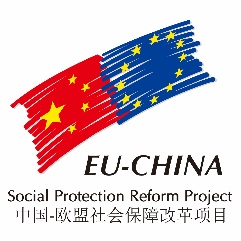             LIST OF PROJECT OFFICE MEMBERSFUNCTIONNAMEDATESNATIONALITYTeam leader (and resident expert component 2)Mr. Stefano Patriarca†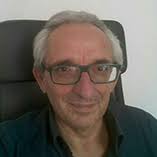 2015ItalyTeam leader (and resident expert component 2)Mr. Michele Bruni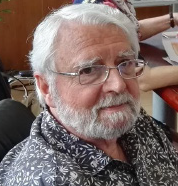 2016 to dateItalyOffice ManagerMr. Leonardo Mazzoli2015 ItalyFinancial/Administrative AssistantMs Ma Lan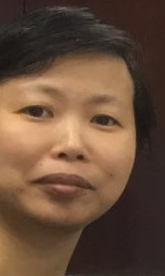 2015 to datePR ChinaInterpreterMr. Lin Guowang Giovanni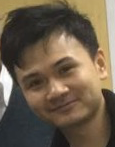 2015 to datePR ChinaAssistant to team leader (part time )Ms Valentina Pignotti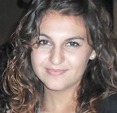 2015 to dateItalyAssistant Component 1 (part time)Ms Wang Qingqing2015PR ChinaAssistant Component 1 (part time)Ms Xu Chenjia2016PR ChinaAssistant Component 1 (part time)Ms Li Lingxi2017PR ChinaAssistant Component 1 (part time)Ms Shi Chuan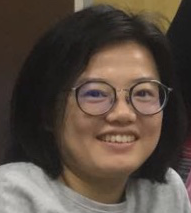 2018 to datePR ChinaAssistant Component 2 (part time)Ms Valentina Pignotti		2015 to dateItalyAssistant Component 3 (part time)Ms Iwona Rogacka Hu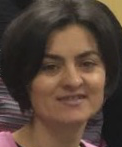 2018 to May 2019Poland